Requerimento nº 380/2017.Ementa: informações sobre a Rua Júlia Ostanelli Favrin, Chácaras São Bento, Country Clube.Senhor PresidenteNobres Vereadores	Considerando o estado precário em que se encontra a Rua Júlia Ostanelli Favrin, no trecho que compreende as ruas Eunice Ap. Baroni e João Lando Neto , a Vereadora Mônica Morandi vem pelo presente, respeitosamente e nos termos regimentais desta casa, após a aprovação em plenário, requerer que seja encaminhado o seguinte pedido de informações:A municipalidade tem conhecimento da situação em que a via se encontra?Quais medidas serão tomadas pela Secretaria competente, para sanar o problema?Justificativa: 		Este requerimento se faz necessário, tendo em vista que atualmente a rua encontra-se intransitável, por conta do péssimo estado de conservação, em virtude de danos causados pelas chuvas, dificultando e oferecendo risco aos moradores no acesso as suas residências, bem como a veículos que passam pelo local.	Valinhos, 21 de março de 2017.				        ______________________					        Mônica Morandi				                    VereadoraFotos em anexo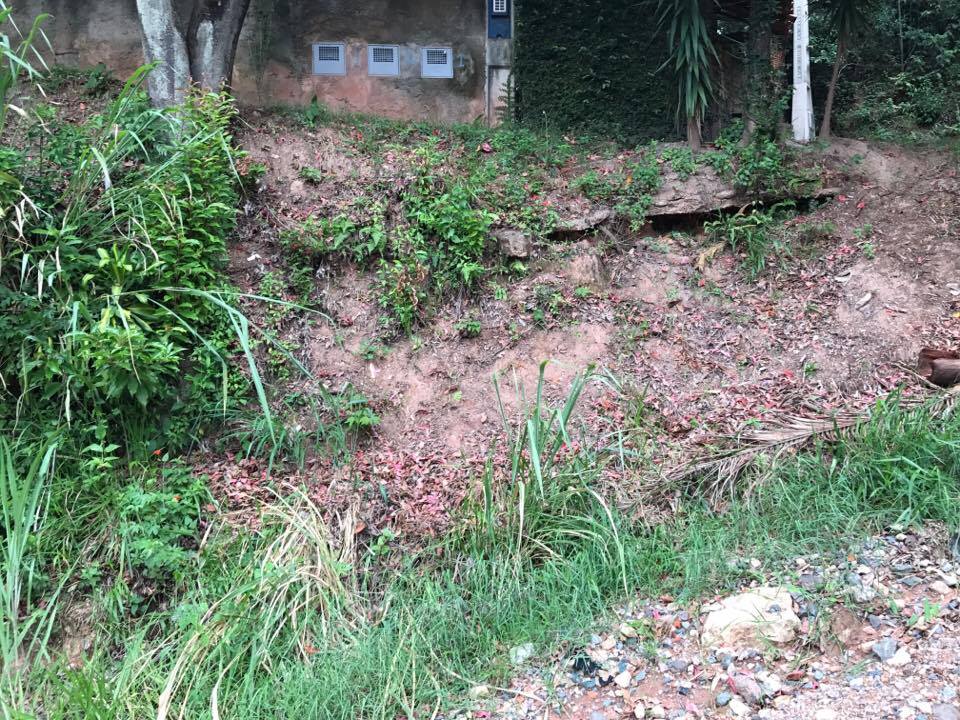 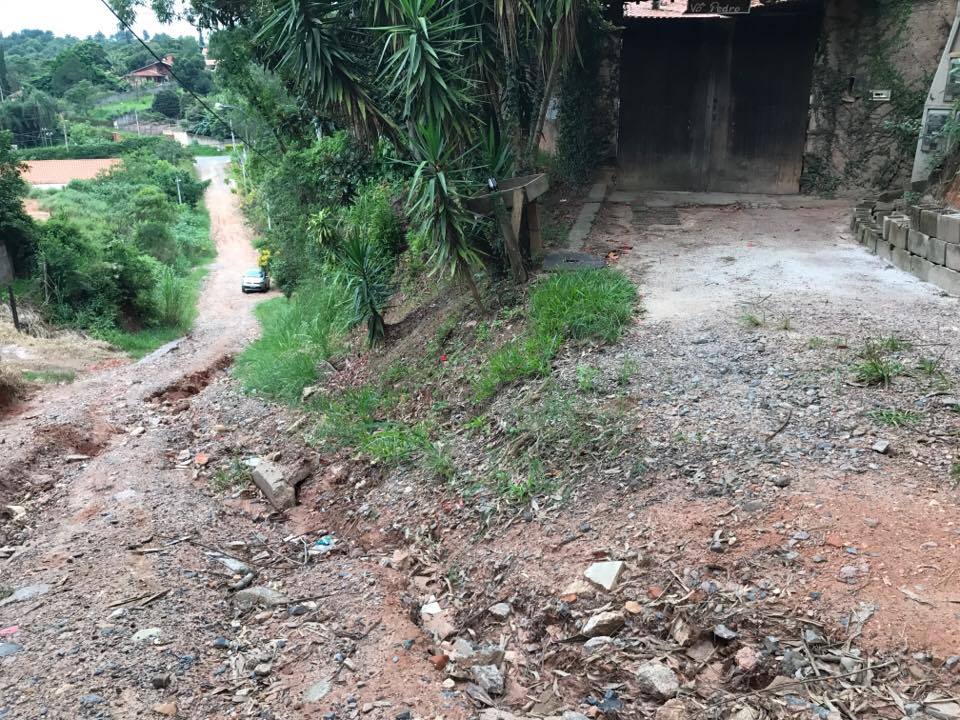 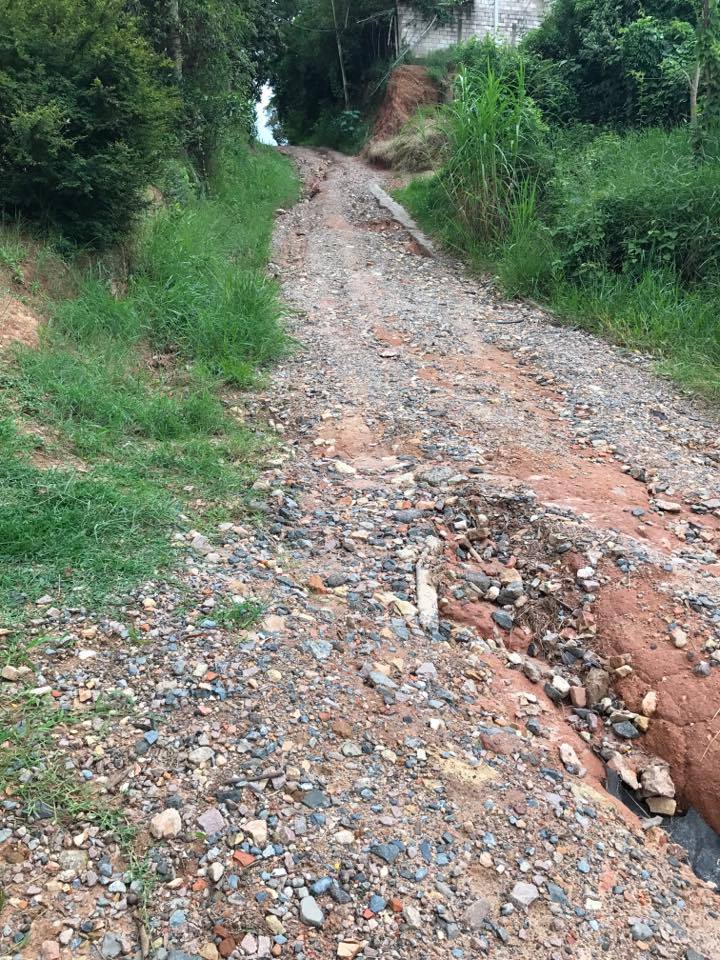 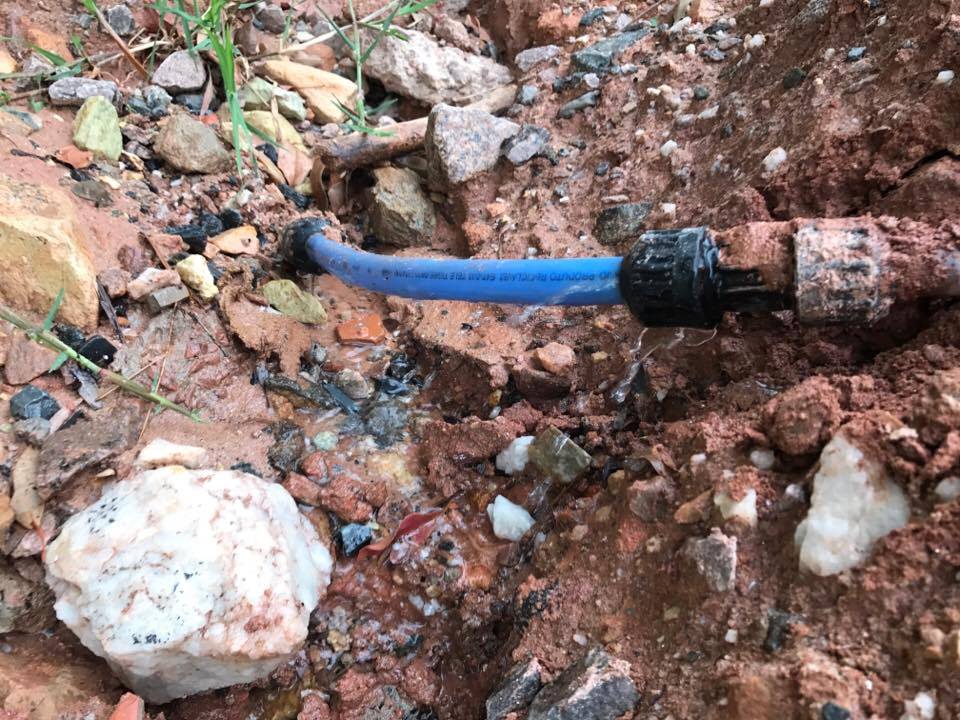 